      [МЕСТО ДЛЯ ШТАМПА]Уважаемые коллеги!18.10.2021 вступили в силу правила подключения (технологического присоединения) объектов капитального строительства к сетям газораспределения (далее – правила), утвержденные постановлением Правительства Российской Федерации от 13.09.2021 № 1547 во исполнение поручения Президента Российской Федерации В.В. Путина в части подведения газа в газифицированных населенных пунктах до границ земельных участков негазифицированных домовладений                                 без привлечения средств граждан (социальная газификация или догазификация).   Направляем вам для ознакомления и доведения до сведения населения памятку о способах подачи заявок гражданами на подключение к сетям газоснабжения в рамках социальной газификации в соответствии с правилами. Приложение: на ___ л. в 1 экз.Первый заместитель министра                                                          О.П.Мищерякова                                    			[МЕСТО ДЛЯ ПОДПИСИ]						Н.П. Зенина,77-45-75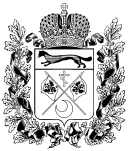 МИНИСТЕРСТВО СТРОИТЕЛЬСТВА, ЖИЛИЩНО-КОММУНАЛЬНОГО, ДОРОЖНОГО ХОЗЯЙСТВАИ ТРАНСПОРТАОРЕНБУРГСКОЙ ОБЛАСТИДом Советов, г. Оренбург, 460015телефоны:.................... (3532) 78-60-14, 77-69-43телетайп:................................. 144249 LIDER RUe-mail office06@gov.orb.ruwww.minstroyoren.ruГлавам городских округов и муниципальных районовОренбургской области(по списку)